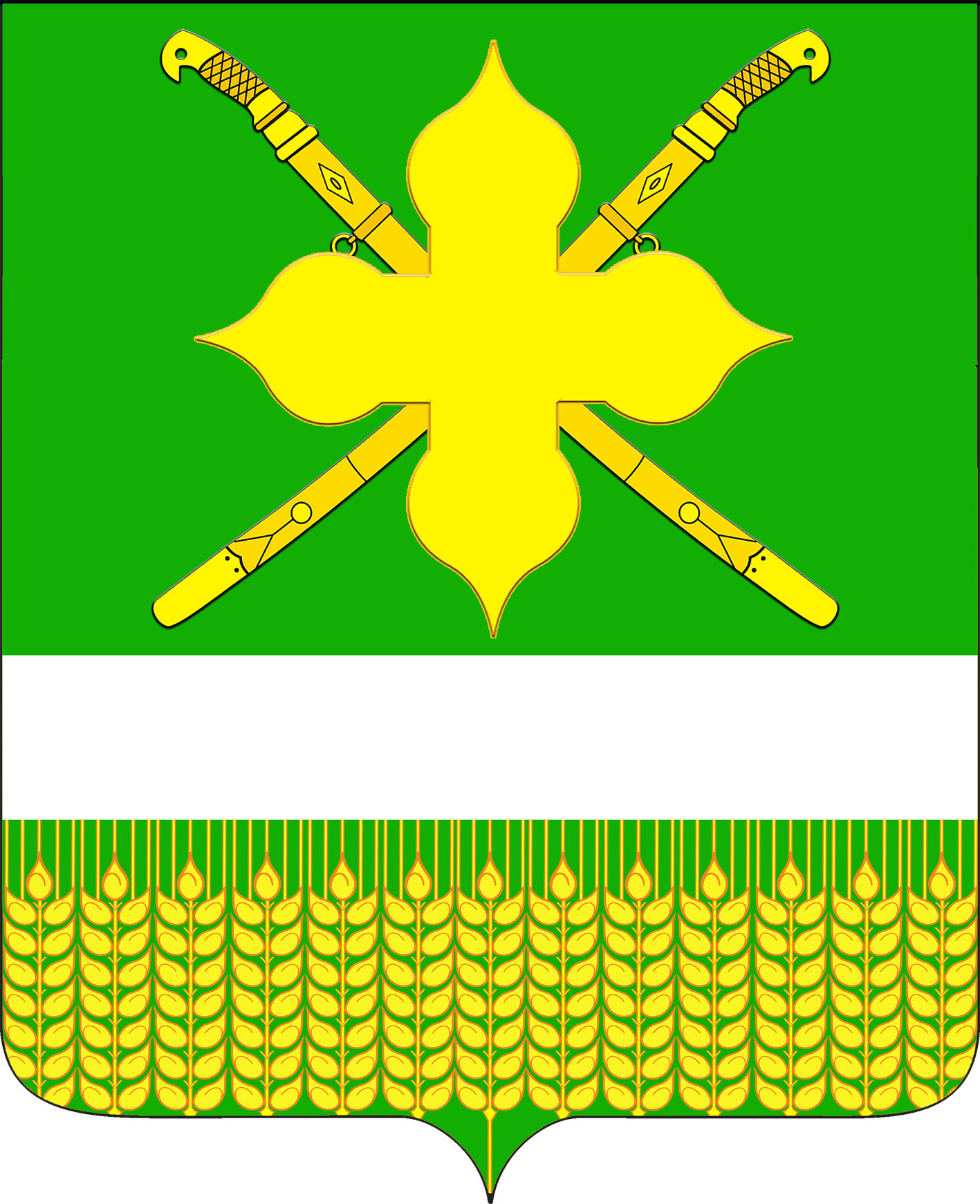 АДМИНИСТРАЦИЯ КИРПИЛЬСКОГО СЕЛЬСКОГО ПОСЕЛЕНИЯ УСТЬ-ЛАБИНСКОГО РАЙОНАП О С Т А Н О В Л Е Н И Е01.02.2022 года			 			                            № 4ст. КирпильскаяОб утверждении Порядка внесения изменений в перечень главных администраторов доходов Кирпильского сельского поселения Усть-Лабинского района и перечень главных администраторов
источников финансирования дефицита бюджета Кирпильского сельского поселения Усть-Лабинского района         В соответствии с Федеральным законом от 6 октября 2003 г. № 131-ФЗ «Об общих принципах организации местного самоуправления в Российской Федерации», статьей 160.1 Бюджетного кодекса Российской Федерации, постановлением Правительства Российской Федерации от 16 сентября 2021 г. № 1569 «Об утверждении общих требований к закреплению за органами государственной власти (государственными органами) субъекта Российской Федерации, органами управления территориальными фондами обязательного медицинского страхования, органами местного самоуправления, органами местной администрации полномочий главного администратора доходов бюджета и утверждению перечня главных администраторов доходов бюджета субъекта Российской Федерации, бюджета территориального фонда обязательного медицинского страхования, местного бюджета», постановлением Правительства Российской Федерации от 16 сентября 2021 г. № 1568 «Об утверждении общих требований к закреплению за органами государственной власти (государственными органами) субъекта Российской Федерации, органами управления территориальными фондами обязательного медицинского страхования, органами местного самоуправления, органами местной администрации полномочий главного администратора источников финансирования дефицита бюджета и к утверждению перечня главных администраторов источников финансирования дефицита бюджета субъекта Российской Федерации, бюджета территориального фонда обязательного медицинского страхования, местного бюджета», постановляю:Утвердить Порядок внесения изменений в перечень главных администраторов доходов бюджета Кирпильского сельского поселения Усть-Лабинского района и перечень главных администраторов источников финансирования дефицита бюджета Кирпильского сельского поселения Усть-Лабинского района, согласно приложения к настоящему постановлению.2.  Общему отделу администрации Кирпильского сельского поселения Усть-Лабинского района (Гаркушова) обнародовать настоящее постановление и разместить на официальном сайте Кирпильского сельского поселения Усть-Лабинского района в сети «Интернет».3. Контроль за выполнением настоящего постановления возложить на главу Кирпильского сельского поселения Усть-Лабинского района         И.В.Критинина          5. Постановление вступает в силу со дня обнародования и распространяется на правоотношения, возникшие с 01 января 2022 года.Глава Кирпильского сельского поселенияУсть-Лабинского района                                                              И.В. КритининПриложение к постановлению администрацииКирпильского сельского поселения Усть-Лабинского районаот 01.02.2022 года № 4Порядоквнесения изменений в перечень главных администраторов доходов бюджета Кирпильского сельского поселения Усть-Лабинского района и перечень главных администраторов источников финансирования дефицита бюджета Кирпильского сельского поселения Усть-Лабинского района         1. Настоящий Порядок внесения изменений в перечень главных администраторов доходов бюджета Кирпильского сельского поселения Усть-Лабинского района и перечень главных администраторов источников финансирования дефицита бюджета Кирпильского сельского поселения Усть-Лабинского района (далее - Порядок) разработан в соответствии с постановлением Правительства Российской Федерации от 16.09.2021 № 1569 «Об утверждении общих требований к закреплению за органами государственной власти (государственными органами) субъекта Российской Федерации, органами управления территориальными фондами обязательного медицинского страхования, органами местного самоуправления, органами местной администрации полномочий главного администратора доходов бюджета и к утверждению перечня главных администраторов доходов бюджета субъекта Российской Федерации, бюджета территориального фонда обязательного медицинского страхования, местного бюджета», постановлением Правительства Российской Федерации от 16 сентября 2021 г. № 1568 «Об утверждении общих требований к закреплению за органами государственной власти (государственными органами) субъекта Российской Федерации, органами управления территориальными фондами обязательного медицинского страхования, органами местного самоуправления, органами местной администрации полномочий главного администратора источников финансирования дефицита бюджета и к утверждению перечня главных администраторов источников финансирования дефицита бюджета субъекта Российской Федерации, бюджета территориального фонда обязательного медицинского страхования, местного бюджета» и определяет порядок и сроки внесения изменений в перечень главных администраторов доходов бюджета Кирпильского сельского поселения Усть-Лабинского района и перечень главных администраторов источников финансирования дефицита бюджета Кирпильского сельского поселения Усть-Лабинского района (далее - Перечни), утверждаемый постановлением администрации Кирпильского сельского поселения Усть-Лабинского района.         2.  В Перечни могут быть внесены изменения в следующих случаях:изменение состава и (или) полномочий главных администраторов
доходов бюджета Кирпильского сельского поселения Усть-Лабинского района (далее - главные администраторы доходов) и главных администраторов источников финансирования дефицита бюджета Кирпильского сельского поселения Усть-Лабинского района (далее - главные администраторы источников финансирования дефицита бюджета);изменение кода и (или) наименования кода классификации доходов бюджета (кода вида (подвида) доходов) и источников финансирования дефицита бюджета.         3. Внесение изменений в Перечни осуществляется финансовым отделом
администрации Кирпильского сельского поселения Усть-Лабинского района (далее - финансовый отдел) путем подготовки проекта постановления администрации Кирпильского сельского поселения Усть-Лабинского района о внесении изменений в постановление администрации Кирпильского сельского поселения Усть-Лабинского района, утверждающее Перечни, на основании предложений главных администраторов доходов и главных администраторов источников финансирования дефицита бюджета.         4. Главные администраторы доходов и главные администраторы источников финансирования дефицита бюджета, в случае необходимости внесения изменений в Перечни, не позднее 5 дней со дня их возникновения представляют в финансовый отдел администрации соответствующие предложения с указанием следующей информации:основание для внесения изменения в Перечни;код и наименование главного администратора доходов и (или) главного
администратора источников финансирования дефицита бюджета;код и наименование кода вида (подвида) доходов и (или) источника финансирования дефицита бюджета.         5. Финансовый отдел:в течение 3 рабочих дней, следующих за датой поступления информации, рассматривает ее на соответствие требований, установленных пунктами 2 и 4 настоящего Порядка;при отсутствии замечаний в срок не позднее 5 рабочих дней, следующих за датой поступления информации, готовит проект постановления администрации Кирпильского сельского поселения Усть-Лабинского района по внесению изменений в Перечни;в случае наличия замечаний письменно уведомляет главного администратора доходов и (или) главного администратора источников финансирования дефицита бюджета об отказе во внесении изменений в Перечни с указанием причин, послуживших основанием для отказа.Глава Кирпильского сельского поселения Усть-Лабинского района                                                            И.В. Критинин